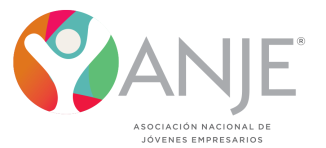 Discurso de Osvaldo Oller Bolaños – Presidente Electo de ANJEAsamblea General Ordinaria Anual ANJE 2015Muy buenas tardes estimados miembros de la directiva saliente y entrante, distinguidos Pasados Presidentes de la Asociación, socios, honorables señores Ministros, Viceministros, Directores, Funcionarios de instituciones Gubernamentales, distinguidos representantes de los gremios empresariales, miembros de la Sociedad Civil, invitados especiales, amigos de la prensa, amigos todos:Quiero iniciar agradeciendo a la junta directiva y a nuestros socios que me han dado la oportunidad y han depositado la confianza en mí para presidir esta importante y prestigiosa asociación. También quiero agradecer a mi familia por apoyarme en este nuevo trayecto.Desde finales de los años 90’s conocí de cerca esta asociación gracias a un querido pasado presidente, Ricardo Pellerano, quien con su retórica me  inculcó  pertenecer a esta institución y en ese entonces nunca imagine presidirla.Sin embargo, a veces las experiencias vividas son las que te van conduciendo por un camino que a veces uno no se imagina. Durante un período de siete años viviendo en los Estados Unidos realicé mi carrera en ingeniería y tecnología de la información, trabajé en una importante empresa de logística y luego obtuve una  maestría en administración de negocios, enfocada en emprendedurismo y negocios internacionales. Regresé a la República Dominicana para trabajar en la industria de la construcción y materiales de la construcción. En el 2008 ingresé a ANJE, formando parte de la creación de la comisión de emprendimiento, pues tenía tantas ideas como inquietudes de cosas que podíamos gestar en la organización. De ahí, en el 2011  ingreso a la junta directiva, y coordino dicha comisión desde el 2013. Hoy, estoy asumiendo con gran honor el desafío de conducir a la organización que por sus 37 años se ha caracterizado por ser la cuna de los jóvenes líderes empresarios del paísMientras escribía estas palabras, pensaba en lo que abordaban los representantes de los gremios empresariales en sus respectivos discursos. Todos estos discursos enumeraban los problemas que tiene República Dominicana. La mayoría tienen en común, el hacer referencia a que los principales problemas que nos aquejan son responsabilidad  de otros, pero no nos detenemos a mirar y reflexionar que somos parte del problema. PEDIMOS, EXIGIMOS y la mayoría sabemos QUEJARNOS y CRITICAR sin aportar soluciones.  Hablemos de cómo JUNTOS vamos a cambiar el rumbo de República Dominicana, hablemos de qué forma como país seremos más competitivos. Según el Índice de Competitividad Global del Foro Económico Mundial 2015-2016, República Dominicana ha mejorado varias posiciones en competitividad ubicándose en el puesto (98). Estos resultados, nos arrojan una idea del empeño puesto para ir mejorando la competitividad de nuestro país. Hemos mejorado en términos de estabilidad macroeconómica, inversión en educación e infraestructura, entre otros; pero en los siguientes  aspectos hay que seguir trabajando: Institucionalidad y Justicia  - por los niveles de corrupción y la impunidad existente en la justicia, Seguridad Ciudadana – donde el mismo reporte, indica que poseemos los más bajos índices en la fiabilidad del sistema policial, por lo que ya es hora de aprobar la reforma.Sector Eléctrico – Donde el pacto eléctrico debe de concluir lo antes posible para garantizar energía a todos y a bajo  costo. Educación – donde debemos seguir abogando por un gasto de calidad. Rol que materializamos a través de la participación activa en la Iniciativa Dominicana por la Educación de Calidad (IDEC), al igual que en los programas desarrollados por la acción empresarial para la educación (EDUCA). No solo debemos exigir al gobierno la mejoría de la educación básica y superior, como empresarios también debemos invertir en nuestro talento humano, para fomentar un capital humano.  Señoras y señores, En la Asociación Nacional de Jóvenes Empresarios, catalizamos el pensamiento de los líderes jóvenes para buscar soluciones a estos problemas, pero no cualquier tipo de solución, sino aquellas que de forma conjunta con el sector público, privado y académico, nos permita dinamizar la economía y mejorar los índices de progreso social, cuya evidencia será el progreso inclusivo. Es hora de que rompamos paradigmas preestablecidos que como país no nos permiten avanzar, porque de lo contrario seguiremos perdiendo terreno ante el resto de los países de la región, que  están formulando las reformas necesarias para competir.   Las medidas macroeconómicas de los Estados Unidos y la Zona Europea, combinadas con la baja del petróleo en los últimos 12 meses, y la desaceleración de China han causado a empresas internacionales reevaluar el traslado de su producción a países competitivos  con potencial de alto tránsito de carga marítima y centros logísticos. La entrada de Cuba en el comercio de la región, representa el potencial de duplicar el mercado de las empresas ubicadas en nuestro país. Los recientes hechos de Haití  han servido de ejemplo de que empresas dominicanas no pueden  concentrarse en un solo mercado para exportación.   Por estas razones,  la República Dominicana debe aprovechar  las coyunturas internacionales actuales y su privilegiada posición geográfica, para complementarla con políticas públicas que atraigan inversión de empresas a instalarse en el país, y convertirnos en un hub comercial para la distribución de  productos locales y extranjeros hacia otros mercados.   La reforma necesaria que se debe abordar, además de las energéticas y el mercado laboral, es la del sistema de transporte, para que incluya el fomento a la libre competencia y la libertad de contratación, optimizando nuestra cadena de suministros y logística para poder  competir con el resto de la región. Con nuestros esfuerzos y contando con la VOLUNTAD POLÍTICA podemos lograr mejorar la competitividad del país para que conduzca a mayor eficiencia, seguridad y reducción de costos.   Por otro lado, como país tenemos que mejorar las condiciones actuales para crear empresas e incrementar  las oportunidades de éxitos asegurando la sostenibilidad de las mismas en el tiempo. En los últimos años se ha avanzado 24 puestos en el reporte Doing Business. Esto ha sido un gran logro, y aún queda espacio para seguir mejorando. Desde ANJE, el tema de emprendimiento es muy importante y se ha enfocado en puntos de relevancia que desde esta gestión continuaremos promoviendo, tales como:El acceso a financiamiento, de suma importancia para las empresas que están iniciando.En el ámbito fiscal, la revisión de cómo se paga el ITBIS, los Anticipos y demás impuestos, los cuales van en contra del flujo de caja de una empresa y reduce los chances de utilizar el capital de trabajo para mejorar su estructura de costos. Y ojo, no estoy diciendo que se dejen de percibir, para eso debemos abordarlo en el pacto fiscal.La  reforma del mercado de trabajo, muy particularmente la actualización del Código de Trabajo, pues es muy importante no sólo para empresas existentes sino también para las que están iniciando. Siempre se ha respetado los derechos adquiridos pero ante un código del 1992, una ley de seguridad social y un mundo cambiante en formas de empleos, debemos sentarnos y dialogar para obtener la reforma del código para estos tiempos.La aprobación de Ley de Emprendimiento. Proyecto de ley en el cual participo ANJE.Estos, entendemos que son importantes para mejorar la creación de negocios en República Dominicana.Un punto que quiero tocar es el tema de la innovación en el país. Este pasado primero de octubre realizamos el primer premio ANJE-Innovadores de América que galardonó a emprendedores innovadores de todas las edades y de todo el país. Los dominicanos somos conocidos por el arte y el deporte, pero no por innovaciones en el mundo, sin embargo esta iniciativa es la muestra fehaciente de que contamos con emprendedores de grandes ideas reformadoras y valiosos avances. Obtuvimos un total de 249 postulaciones para el premio, un número sorpresivo para muchos pero que de cierta forma reafirmó el compromiso de ANJE con la comunidad emprendedora e innovadora del país. La innovación debe estar presente no solo en el discurso de los tomadores de decisiones de nuestro país, pero sobre todo en los hechos y en las acciones tomadas a diario. Sentémonos los sectores público-privado-académico a desarrollar las políticas necesarias para que la innovación sea parte integral de nuestro ADN. Lo hemos visto en países como Chile, Singapur, Corea del Sur y Colombia, los cuales han adoptado la innovación como punta de lanza para el desarrollo sostenible. También, queremos servir como enlace  para crear  vínculos entre universidad y empresa, y así fortalecer los niveles de investigación y desarrollo de las empresas buscando generar eficiencias en procesos, y  ahorros en costos. Como ven, en ANJE nos comprometemos a seguir fomentando la innovación y apoyando a nuestros  emprendedores e innovadores.Amigos y amigas, Asumo la presidencia en un año muy importante para nuestro país, donde se celebrarán los comicios municipales, congresuales y presidenciales al mismo tiempo, por primera vez desde el año 1994. Por lo que habrá mucho en juego para los partidos políticos y sus candidatos. Hay que ser cuidadoso con los fondos públicos durante un año electoral, ya que en las últimas cuatro elecciones el déficit fiscal ha promediado un incremento del doble entre el año prelectoral y el electoral. Esto ha llevado a que el gobierno haga una reforma tributaria, cada vez, llevando a la población a incrementar la informalidad.Desde ANJE  seguiremos abogando para la aprobación de la Ley de Asociación y Partidos Políticos y actualización de la Ley Electoral para asegurar transparencia  y seguir fortaleciendo la democracia. Uno de nuestros principales retos para el 2016, será la realización de los anhelados Debates Electorales ANJE. Este año, con entusiasmo y energía, estaremos desplegando nuestros esfuerzos con los partidos políticos  para poner en movimiento la realización de los debates electorales en el ámbito presidencial, congresual y municipal de cara al 2016.  El debate enriquece el discurso, y da la oportunidad para que la población votante formule sus opiniones basadas en diferentes puntos de vista. Evidencia de ello, fueron los debates congresuales y municipales que esta organización realizó en el 2002 y en el 2006.  Para concluir, insto a la unidad y cohesión  del empresariado, que a veces ha estado disperso por múltiples motivos, por lo que les pido que dejemos el orgullo y los egos a un lado, y trabajemos de la mano para garantizar el bienestar y el desarrollo del país, que al final se traduce en el desarrollo de todos. Sabemos el rol de facilitador y regulador que el gobierno debe tener, pero no perdamos de  vista nuestro rol de empresarios que es el de tener un libre mercado para que las empresas creen riquezas, generen empleos formales y aporten al fisco para que sean redistribuidas a la sociedad. Parafraseando a Steve Jobs, “trabajando juntos el total, es más que la suma de las partes, los grandes logros realizados en el mundo de los negocios nunca fueron hechos por una persona, sino por un equipo de gente.” Estamos viviendo un relevo  generacional, no sólo en República Dominicana, sino en el mundo, los baby boomers, responsables por avanzar este mundo las últimas décadas se están retirando, pero antes deben de asegurar la transferencia de conocimiento y debemos de aprender de ellos y de sus experiencias. Es tiempo de que nosotros los jóvenes tomemos las riendas de nuestro porvenir. En la universidad que estudié, Rensselaer Polytechnic Institute, el lema es ¿Por qué no cambiar el mundo? Me comprometo a liderar ANJE para ensamblar piezas que construyan ALIANZAS duraderas y Crear CAMBIOS necesarios, para continuar aportando nuevas respuestas que conduzcan a la República Dominicana hacia un futuro mejor. Osvaldo Oller BolañosPresidente Electo ANJE - Oct-2015 –Octubre 2016